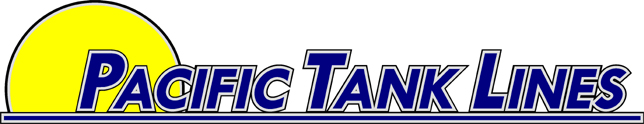 5230 Wilson St, Riverside, Ca. 92509 (951) 680-1900THIS IS A DRUG FREE WORKPLACEPacific Tank Lines provides equal employment opportunities (EEO) to all employees and applicants. Pacific Tank Lines is an Equal Opportunity Employer and Prohibits Discrimination and Harassment of Any Kind: Pacific Tank Lines is committed to the principle of equal employment opportunity for all employees and to providing employees with a work environment free of discrimination and harassment. All employment decisions at Pacific Tank Lines are based on business needs, job requirements and individual qualifications, without regard to race, color, religion or belief, national, social or ethnic origin, sex (including pregnancy, childbirth, or related medical conditions), age, physical, mental or sensory disability, HIV Status, sexual orientation, gender identity and/or expression, marital, civil union or domestic partnership status, past or present military service, family medical history or genetic information, family or parental status, or any other status protected by the laws or regulations in the locations where we operate. Pacific Tank Lines will not tolerate discrimination or harassment based on any of these characteristics. This policy applies to all terms and conditions of employment, including recruiting, hiring, placement, promotion, termination, layoff, recall, transfer, leaves of absence, compensation and training. EEO/AA M/F/M/V/DIf you need assistance or an accommodation due to a disability, you may contact us at hr@pacifictanklines.com or you may call us at 1+951-680-1900 * 1010 EMPLOYMENT APPLICATIONNAME:____________________________________________     APPLICATION DATE:__________ADDRESS:_________________________________________   TELEPHONE:_________________SSN #:___________________________________________  CELL PHONE:_________________EMAIL  ADDRESS:_______________________________________________________________  DRIVER’S LICENSE#:_______________________________ STATE:___ CLASS:___ EXP. DATE:___AT LEAST 18 YEARS OLD?____ARE YOU LEGALLY ELIGIBLE FOR EMPLOYMENT IN THE U.S.A.? __________________________POSITION APPLYING FOR:________________________________________________________FULL TIME___		PART TIME___		NIGHTS___	WEEKENDS___	OVERTIME___ARE YOU ABLE TO PERFORM THE ESSENTIAL FUNCTIONS OF THE POSITION WITH OR WITHOUTACCOMODATIONS? _____________________________________________________________DO YOU HAVE RELIABLE TRANSPORTATION?______ 	AVAILABLE START DATE:_________MILITARY SERVICE BRANCH:__________________  STATUS:__________________DUTY/SPECIALIZED TRAINING:_____________________________________________________DO YOU HAVE RELATIVES WORKING FOR PACIFIC TANK LINES?  IF SO, WHO?________________DO YOU KNOW ANYONE WORKING FOR PACIFIC TANK LINES? IF SO, WHO?_________________EMERGENCY CONTACT PERSON:___________________________ RELATIONSHIP:____________STREET ADDRESS:_______________________________________________________________CITY:______________ STATE:____________ ZIP:___________ DAYTIME PHONE: ____________LIST YOUR PREVIOUS EMPLOYERS BEGINNING WITH THE MOST RECENTEMPLOYER:____________________________________________________________________ADDRESS:______________________________________________________________________PHONE:____________________________ SUPERVISOR:________________________________YOUR TITLE:________________________BEGINNING DATE:_______ END DATE:____________DUTIES:_________________________________________________________________________________________________________________________________________________________________________________________________________________________________________________________________________________________________________________REASON FOR LEAVING:___________________________________________________________MAY WE CONTACT EMPLOYER?__________EMPLOYER:____________________________________________________________________ADDRESS:______________________________________________________________________PHONE:____________________________ SUPERVISOR:________________________________YOUR TITLE:________________________BEGINNING DATE:_______ END DATE:____________DUTIES:_________________________________________________________________________________________________________________________________________________________________________________________________________________________________________________________________________________________________________________REASON FOR LEAVING:___________________________________________________________MAY WE CONTACT EMPLOYER?__________EMPLOYER:____________________________________________________________________ADDRESS:______________________________________________________________________PHONE:____________________________ SUPERVISOR:________________________________YOUR TITLE:________________________BEGINNING DATE:_______ END DATE:____________DUTIES:_________________________________________________________________________________________________________________________________________________________________________________________________________________________________________________________________________________________________________________REASON FOR LEAVING:___________________________________________________________MAY WE CONTACT EMPLOYER?__________EMPLOYER:____________________________________________________________________ADDRESS:______________________________________________________________________PHONE:____________________________ SUPERVISOR:________________________________YOUR TITLE:________________________BEGINNING DATE:_______ END DATE:____________DUTIES:_________________________________________________________________________________________________________________________________________________________________________________________________________________________________________________________________________________________________________________REASON FOR LEAVING:___________________________________________________________MAY WE CONTACT EMPLOYER?__________EMPLOYER:____________________________________________________________________ADDRESS:______________________________________________________________________PHONE:____________________________ SUPERVISOR:________________________________YOUR TITLE:________________________BEGINNING DATE:_______ END DATE:____________DUTIES:_________________________________________________________________________________________________________________________________________________________________________________________________________________________________________________________________________________________________________________REASON FOR LEAVING:___________________________________________________________DID YOU RECEIVE A HIGH SCHOOL DIPLOMA OR G.E.D?______________PLEASE LIST ANY OTHER EDUCATIN OR PROFESSIONAL TRAINING YOU RECEIVED.___________________	_______________	___________________	____________  NAME OF FACILITY		LOCATION		COURSE OF STUDY		CERTIFICATE	___________________	_______________	___________________	____________  NAME OF FACILITY		LOCATION		COURSE OF STUDY		CERTIFICATE___________________	_______________	___________________	____________  NAME OF FACILITY		LOCATION		COURSE OF STUDY		CERTIFICATEPLEASE DESCRIBE YOUR EXPERIENCE AND TRAINING AS IT RELATES TO THE POSTION YOU ARE APPLYING FOR:_____________________________________________________________________________________________________________________________________________________________________________________________________________________________________________________________________________________________________________________________________________________________________________________________________PLEASE LIST ANY OTHER EXPERIENCE AND/OR SKILLS THAT YOU FEEL WOULD BE HELPFUL FOR THIS POSITION:________________________________________________________________________________________________________________________________________________________________________________________________________________________________________________________________________________________________________________________HAVE YOU EVER BEEN DISMISSED OR ASKED TO RESIGN FROM ANY POSITION?______________IF YES, PLEASE EXPLAIN:____________________________________________________________________________________________________________________________________________________HAVE YOU EVER BEEN DENIED OR HAD A REVOKED LICENSE, PERMIT, ORPRIVILEGE TO OPERATE A MOTOR VEHICLE?___________ HAV EYOU EVER WORKED UNDER ANOTHER NAME?_________IF YES, PLEASE LIST NAME(S) AND DATES:____________________________________________LIST (3) PERSONAL REFERENCES THAT ARE AVAILABLE FOR IMMEDIATE CONTACT.  DO NO LIST RELATIVES OR PERSONS LIVING IN YOUR HOUSEHOLD.  THEY MAY BE FRIENDS, NEIGHBORS, OR OTHERS WITH WHOM YOU HAVE FREQUENT PERSONAL AND/PR BUSINESS RELATIONSHIPS.NAME:______________________________ KNOWN SINCE______________________________STREET ADDRESS:___________________________ CITY:_______________ STATE:___ ZIP:____DAYTIME PHONE:__________________________ EVENING PHONE:_______________________NAME:______________________________ KNOWN SINCE______________________________STREET ADDRESS:___________________________ CITY:_______________ STATE:___ ZIP:____DAYTIME PHONE:__________________________ EVENING PHONE:_______________________NAME:______________________________ KNOWN SINCE______________________________STREET ADDRESS:___________________________ CITY:_______________ STATE:___ ZIP:____DAYTIME PHONE:__________________________ EVENING PHONE:_______________________I certify that answers given herein are true and complete to the best of my knowledge. I authorize investigation of all statements contained in this application for employment as may be necessary in arriving at an employment decision. I hereby discharge the person or entity to whom any request for information is presented from any and all manner of actions, claims, and demands whatsoever, known or unknown, which I ever had, now have, may have or claim to have against the person or entity to whom this request is presented, or its agents or employees, arising out of or by reason of complying with any request by Pacific Tank Lines, for information in connection with my Application for Employment with the Company. I understand that if I am hired, the length of my employment is not guaranteed. Just as I will be free to voluntarily terminate my employment at any time, with or without cause, Pacific Tank Lines will be free to terminate my employment at any time, with or without cause, and with or without advance notice. In the event of employment, I understand that false or misleading information given in my application or interview(s) may result in discharge. I understand, also, that I am required to abide by all rules and regulations of Pacific Tank Lines. I understand that employment is contingent upon successful verification of U.S. citizenship and/or approved employment eligibility in the United States and upon successful completion of a post offer, pre-employment criminal background screening.Applicant Signature:______________________________________Date:_____________